Для настройки префикса выполните следующие действия:

1. Сосканируйте штрих-код для добавления префикса:

2. Далее  сосканируйте дважды штрих-код ниже, для добавления префикса ко всем типам штрих-кодов:
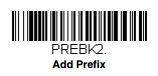 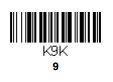 3. После этого сосканируйте штрих-коды ниже для добавления F7 в префикс:
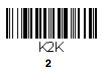 
4. Затем сосканируйте штрих-код Save:
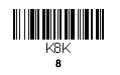 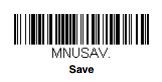 